VZORPokyny pro nakládání s odpady ze zdravotní péčezpracované dle přílohy č. 48 k vyhlášce č. 273/2021 Sb. O podrobnostech nakládání s odpady (dále jen „vyhláška č. 273/2021 Sb.“)a) identifikační údaje původce odpadů (doplnit)název pracoviště/provozovny:adresa zdravotnického zařízení:IČO:sídlo:jméno a příjmení osoby jednající za původce odpadu:telefonní kontakt:b) adresy příslušných úřadů (doplnit)adresa příslušného obecního úřadu obce s rozšířenou působností:adresa příslušného krajského úřadu:c) významná telefonní čísla (doplnit)Hasičský záchranný sbor: Zdravotnická záchranná služba:Integrovaný záchranný systém:Česká inspekce životního prostředí:Krajská hygienická stanice:d) seznam odpadů (katalogové číslo, název a kategorie), pro které je pokyn určen 
a podrobnější specifikace těchto odpadů Vyberte z následujících možností pouze odpad, který produkujete a specifikujte konkrétní příklady těchto odpadů.18 01 Odpady z porodnické péče, z diagnostiky, z léčení nebo prevence nemocí lidí18 01 01 Ostré předměty (kromě čísla 18 01 03) (Použité ostré předměty je nutné zařazovat jako nebezpečný odpad. Tato kategorie odpadů zahrnuje všechny ostré předměty, které mohou poškodit pokožku, všechny věci a materiály, které jsou v úzkém vztahu k činnostem zdravotní péče a s nimiž je spojeno potenciální riziko poranění a/nebo infekce, jehly, kanyly, injekční stříkačky s jehlou, jehly s křidélky, bodce, skleněné střepy, ampule, pipety, čepele skalpelů, lancety, prázdné lékovky, zkumavky apod. „ostré předměty“.)18 01 02 Části těla a orgány včetně krevních vaků a krevních konzerv (kromě čísla 18 01 03)(např. drobný anatomický odpad typu vlasů, nehtů, zubů, tkání po drobných ošetřeních, tkání určených k vyšetření, produktu potratu do ukončeného dvanáctého týdne těhotenství a další biologický materiál včetně úklidu z míst, kde vzniká anatomický odpad)18 01 03* Odpady, na jejichž sběr a odstraňování jsou kladeny zvláštní požadavky 
s ohledem na prevenci infekce(Infekční odpad je veškerý odpad z infekčních oddělení včetně zbytků jídla, nebo odpad ze všech prostorů, kde odpad může být infikován infekčním činitelem v množství, které způsobuje, že odpad je možno považovat za odpad s nebezpečnou vlastností infekčnost, odpad z mikrobiologických laboratoří včetně mikrobiologických kultur atd. Do této skupiny patří i biologicky kontaminovaný odpad, např. obvazový materiál, biologicky kontaminované pomůcky, infusní nástroje bez jehly, obaly transfúzní krve, pomůcky pro inkontinentní pacienty, kontaminované materiály z plastů a osobní ochranné pomůcky personálu. Patří sem i další odpady, které jsou kontaminovány lidskou krví, sekrety nebo výkaly.)18 01 03 01* Ostré předměty, na jejichž sběr a odstraňování jsou kladeny zvláštní požadavky s ohledem na prevenci infekce (do 31.12.2023 zařazeno dle vyhlášky č.93/2016 Sb., o katalogu odpadů, pod katalogovým číslem 18 01 01* Ostré předměty)18 01 03 02* Části těla a orgány včetně krevních vaků a krevních konzerv18 01 04 Odpady, na jejichž sběr a odstraňování nejsou kladeny zvláštní požadavky s ohledem na prevenci infekce(Pod katalogové číslo 18 01 04 se zařazuje vytříděný odpad ze zdravotnických zařízení a jim podobných zařízení, který prokazatelně není kontaminován infekčním činitelem, který není biologicky kontaminován, a není kontaminován cytostatiky nebo jinými nebezpečnými látkami nebo vytříděný dekontaminovaný odpad. Odpad nevykazuje žádnou nebezpečnou vlastnost.)18 01 06* Chemikálie, které jsou nebo obsahují nebezpečné látky (např. chemické látky z laboratoří nebo látky, které vznikají při diagnostických vyšetřeních, experimentálních pracích, čištění nebo dezinfekci a obsahují nebezpečné chemické látky)18 01 07 Chemikálie neuvedené pod číslem 18 01 0618 01 08* Nepoužitelná cytostatika(Odpad z cytostatických přípravků je odpad, který vzniká při používání léčby pacientů, výrobě a přípravě farmaceutických přípravků s cytostatickým účinkem včetně léčby pacientů.)18 01 09* Jiná nepoužitelná léčiva neuvedená pod číslem 18 01 08(Např. léčiva nevyhovující jakosti, s prošlou dobou použitelnosti, uchovávaná nebo připravená za jiných než předepsaných podmínek, zjevně poškozená nebo nespotřebovaná (dále jen „ nepoužitelná léčiva“) musí být zneškodněna včetně jejich obalů tak, aby nedošlo k ohrožení života a zdraví lidí nebo zvířat.)18 01 10* Odpadní amalgám ze stomatologické péče(Odpad vznikající v zubních ordinacích a všude tam, kde dochází k ošetřování zubů. Odpad s obsahem amalgámu je tvořen zbytky -sliny/pasty- rtuti s daným kovem při vyplňování a spravování zubů.)¨pozn. nebezpečné odpady jsou označeny v Katalogu odpadů symbolem „*“20 03 01 Směsný komunální odpade) organizační zajištění nakládání s odpady (doplnit)osoba/y zodpovědná/é za nakládání s odpady:telefonní kontakt: f) způsob soustřeďování odpadů v místě jejich vzniku, místa určená pro soustřeďování odpadů a pokyny pro soustřeďování odpadů v areálu původcePopis obalů, do kterých se ukládá odpad, jakým způsobem třídíte odpad na pracovišti, jak často je odpad odstraňován z pracoviště, uložení odpadů před jejich konečným odstraněním, frekvence odvozu-uveďte konkrétně dle vašeho pracoviště. Lze využít §10 odst. 5 vyhlášky 
č. 306/2012 Sb.  o podmínkách předcházení vzniku a šíření infekčních onemocnění 
a o hygienických požadavcích na provoz zdravotnických zařízení a ústavů sociální péče – jak již máte zpracováno v provozním řádu a §72 vyhlášky č. 273/2021 Sb.g) způsob nakládání s tekutými odpady Popište nakládání s tekutými odpady, pokud neprodukujete tekutý odpad, uveďte zde tuto informaci.h) značení obalů, nádob a kontejnerůPopište dle §71 Zákona o odpadech č. 541/2020 Sb. a dle přílohy č.20 vyhlášky č. 273/2021 Sb. k) pokyny pro přesun odpadů v rámci areálu původce mezi soustřeďovacími místyPopište přesun odpadů v rámci areálu (přesun odpadu z pracoviště na shromažďovací místo), pokud nedochází k přesunu odpadů v areálu, uveďte zde tuto informaci.l) opatření pro případ havárie, například postup při rozsypání, rozlití či úniku odpadůPopište výše uvedené postupy při rozsypání či rozlití odpadů, popis při kontaminaci ploch biologickým materiálem (= při úniku nebezpečného infekčního odpadu) dle §10 odst. 4 vyhlášky č. 306/2012 Sb.m) podmínky pro dekontaminaci odpadůPopište dle §74 vyhlášky č. 273/2021 Sb. v případě, že ve vašem zařízení probíhá dekontaminace odpadu, pokud dekontaminace není prováděna, uveďte zde tuto informaci.n) název, adresa a IČZ zařízení, do které jsou odpady předávány a identifikační údaje provozovatele tohoto zařízení (doplnit)o) způsob zajištění bezpečnosti a ochrany zdraví při práci s odpady, alespoň pracovní pomůcky, první pomoc při poraněníPři práci s odpady jsou používány ochranné pracovní pomůcky, a to: ---doplnit---. Zároveň je zakázáno jíst, pít, kouřit a je třeba dodržovat požární předpisy v místě nakládání s odpadem.První pomoc při poranění ostrým kontaminovaným předmětem:Rána se nechá několik minut krvácet a následně vymyje mýdlem nebo detergentním roztokem. Rána se osuší a dezinfikuje přípravkem s virucidním účinkem.Ihned po poranění se zaměstnanci odebere krev, aby se ověřil stav imunity proti virovým hepatitidám B, C a HIV v době expozice. U zaměstnance neočkovaného nebo částečně očkovaného se dokončí vakcinace proti hepatitidě B ihned po zjištění imunitního stavu.Poranění ostrým předmětem je zaměstnancem bezodkladně ohlášeno zaměstnavateli nebo přímému nadřízenému, který je povinen prověřit okolnosti, za jakých k poranění došlo a zajistit nezbytnou evidenci poranění (záznam do Knihy úrazů, povinnost vést oddělenou evidenci o poranění ostrým předmětem) a nahlásit ji OOVZ.Poraněný zaměstnanec je odeslán k příslušnému poskytovateli pracovnělékařských služeb, dále se postupuje dle pokynů lékaře a OOVZ. Následná vyšetření osob, které se poranily o použitou injekční jehlu, jsou podrobněji popsána v článku č. 7 Přílohy č. 8 ve vyhlášce č. 473/2008 Sb. o systému epidemiologické bdělosti, případně dle informací OOVZ.p) způsob školení zaměstnancůPodle množství odpadů ze zdravotní péče, který ročně produkujete, probíhá proškolení osob, které nakládají s odpadem buď 1x ročně nebo jednou za 3 roky (dle §90 Zákona o odpadech č.541/2020 Sb.). Uveďte, kteří zaměstnanci jsou pravidelně proškolování a jak často. Obsah školení se řídí dle přílohy č.49 vyhlášky č.273/2021 Sb.q) identifikační listy nebezpečných odpadůV místě, kde se nakládá s nebezpečným odpadem, jsou uloženy identifikační listy nebezpečného odpadu, jejichž obsah je zpracován dle přílohy č. 21 vyhlášky č. 273/2021 Sb.Upřesněte místo uložení identifikačních listů.r) grafické symboly nebezpečných vlastností odpadůGrafické symboly mají černý znak na bílém podkladu s červeným rámečkem, který je dostatečně široký, aby byl jasně viditelný.Vysvětlivky:a) Pro nebezpečné odpady obsahující látky nebo směsi klasifikované jedním z následujících kódů tříd a kategorií nebezpečnosti a kódů standardních vět o nebezpečnosti: žíravost pro kůži Skin corr. 1A, (H314 Způsobuje těžké poleptání kůže a poškození očí) a na poškození očí Eye dam. 1, (H318 Způsobuje vážné poškození očí).b) Pro nebezpečné odpady obsahující látky nebo směsi klasifikované jedním z následujících kódů tříd a kategorií nebezpečnosti a kódů standardních vět o nebezpečnosti: dráždivost pro kůži Skin irrit. 2 (H315 Dráždí kůži) a na podráždění očí Eye irrit. 2 (H319 Způsobuje vážné podráždění očí).V případě, že odpad obsahuje nebo je podezření, že odpad obsahuje nebezpečné látky nebo směsi uvedené v písmeni a) i v písmeni b), pak se použije grafický symbol uvedený pod písmenem a).Pořadové čísloGrafický symbolNebezpečná vlastnost1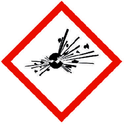 HP 1 Výbušné2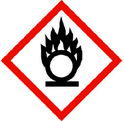 HP 2 Oxidující3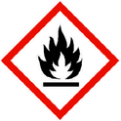 HP 3 Hořlavé4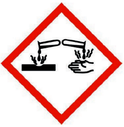 HP 4 Dráždivé - dráždivé pro oči a kůžia)
HP 8 Žíravé5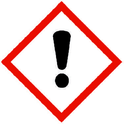 HP 4 Dráždivé - dráždivé pro oči a kůžib)
HP 15 Následně nebezpečný6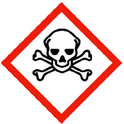 HP 6 Akutní toxicita
HP 12 Uvolňování akutně toxického plynu7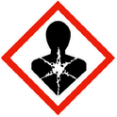 HP 5 Toxicita pro specifické cílové orgány/Toxicita při vdechnutí
HP 7 Karcinogenní
HP 10 Toxické pro reprodukci
HP 11 Mutagenní
HP 13 Senzibilizující8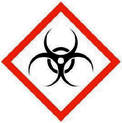 HP 9 Infekční9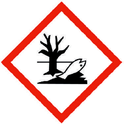 HP 14 Ekotoxický10Grafický symbol se doplní podle projevující se nebezpečné vlastnosti, kterou v době vzniku nemělHP 15 Odpad schopný vykazovat při nakládání s ním některou zvýše uvedených nebezpečných vlastností, kterou v době vzniku neměl
Na štítku se uvede název nebezpečné vlastnosti následovně:
Následně nebezpečný.